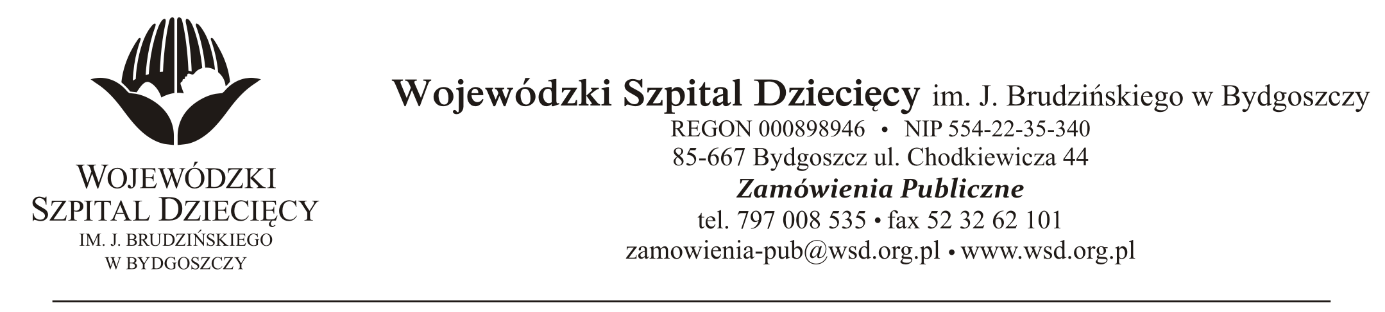 Bydgoszcz, dn.30.11.2021Nr sprawy: 26 / 2021 / TPDo Wykonawców:Dotyczy: postępowania o udzielenie zamówienie publicznego w trybie podstawowym na dostawy szwów chirurgicznych dla Wojewódzkiego Szpitala Dziecięcego im. J. Brudzińskiego w Bydgoszczy.W związku z pytaniami wystosowanymi przez Wykonawców udzielamy wyjaśnień na podstawie art. 284 ust. 6 ustawy z dnia 11 września 2019r. Prawo zamówień publicznych (Dz. U. z 2021 r., poz. 1129 z późn. zm.).PYTANIA DOTYCZĄCE PRZEDMIOTU UMOWYPytanie 1 Pakiet nr 1, 2W trosce o zachowanie uczciwej konkurencji zwracamy się do Zamawiającego z prośbą o podzielenie w/w Pakietów i umożliwienie składania ofert na poszczególne Grupy, według typów (rodzajów) nici.Odpowiedź: Zamawiający nie wyraża zgody na podział pakietu.PYTANIA DOTYCZĄCE PRZEDMIOTU UMOWYPytanie 1 Pakiet nr 1, 2W trosce o zachowanie uczciwej konkurencji zwracamy się do Zamawiającego z prośbą o podzielenie w/w Pakietów i umożliwienie składania ofert na poszczególne Grupy, według typów (rodzajów) nici.Odpowiedź: Zamawiający nie wyraża zgody na podział pakietu.PAKIET NR 1Pytanie 1Czy Zamawiający dopuści wszędzie tam, gdzie wymaga jest długość 70 cm, również długość 75 cm?Odpowiedź: Zamawiający dopuszcza również długość 75cm, (tam gdzie jest wymagana długość 70cm.).Pytanie 2 Grupa ICzy Zamawiający dopuści szew powlekany mieszaniną kwasu poliglikolowego i polimlekowego oraz stearynianem wapnia, pozostałe parametry bez zmian?Odpowiedź: Zamawiający podtrzymuje zapisy SWZ.Pytanie 3 Grupa IVCzy Zamawiający dopuści szew syntetyczny, pleciony, wytwarzany z poli(glikolidu-co-L-laktydu) (90/10), powlekany w 50% poli(glikolidem-co-L-laktydem) (30/70) i w 50% stearynianem wapnia, okres wchłaniania 60-70 dni, podtrzymywanie tkankowe po 14 dniach 75%, po 21 dniach 50%, po 28 dniach 25%?Odpowiedź: Zamawiający podtrzymuje zapisy SWZ.Pytanie 4 Grupa VI, IXZwracamy się z zapytaniem, czy Zamawiający wydzieli w/w Grupę do osobnego Pakietu?.Odpowiedź: Zamawiający nie wyraża zgody na podział pakietu.Pytanie 5 Grupa VIICzy Zamawiający dopuści szew syntetyczny, monofilamentowy, o okresie wchłaniania 90-120 dni, wykonany z kopolimeru kwasu glikolowego i kaprolaktonu?Odpowiedź: Zamawiający podtrzymuje zapisy SWZ.PAKIET NR 2Pytanie 1 grupa III, poz. 18Czy Zamawiający dopuści zaoferowanie nici o długości 70cm?Odpowiedź: Zamawiający dopuszcza zaoferowanie nici o długości 70cm.Pytanie 2 grupa IV, poz. 4Czy Zamawiający dopuści zaoferowanie igły podwójnej 25mm?Odpowiedź: Zamawiający podtrzymuje zapisy SWZ.Pytanie 3 grupa IV, poz. 5Czy Zamawiający dopuści zaoferowanie nici o grubości „2/0”?Odpowiedź: Zamawiający podtrzymuje zapisy SWZ.Pytanie 4 grupa IV, poz. 6Czy Zamawiający dopuści zaoferowanie igły 37mm?Odpowiedź: Zamawiający dopuszcza zaoferowanie igły 37mm.Pytanie 5 grupa VCzy Zamawiający dopuści szwy pakowane w opakowania pojedyncze sterylne tj. wewnętrzne opakowanie – kartonik podtrzymujący szew posiadający pełny opis szwu, następnie opakowanie zewnętrzne folia-papier?Odpowiedź: Zamawiający podtrzymuje zapisy SWZ.Pytanie 6 grupa VCzy Zamawiający dopuści szwy sterylizowane tlenkiem??Odpowiedź: Zamawiający podtrzymuje zapisy SWZ.Pytanie 7Czy Zamawiający dopuści wszędzie tam, gdzie wymaga jest długość 70 cm, również długość 75 cm?Odpowiedź: Zamawiający dopuszcza również długość 75cm, (tam gdzie jest wymagana długość 70cm.).Pytanie 8 Grupa IICzy Zamawiający dopuści materiał szewny o profilu podtrzymywania tkankowego po 8-11 dniach 50%, sterylizowane tlenkiem etylenu, pozostałe parametry bez zmian?Odpowiedź: Zamawiający podtrzymuje zapisy SWZ.Pytanie 9 Grupa IIICzy Zamawiający dopuści materiał szewny o profilu podtrzymywania tkankowego 80% po 14 dniach, pozostałe parametry bez zmian?Odpowiedź: Zamawiający podtrzymuje zapisy SWZ.PYTANIA DOTYCZĄCE PROJEKTU UMOWYPytanie 1Czy Zamawiający wyrazi zgodę na wprowadzenie zmian  w § 5 ust. 13 poprzez zamianę  słów „odsetki ustawowe” na „odsetki ustawowe za opóźnienie w transakcjach handlowych”?Odpowiedź: Zamawiający podtrzymuje zapisy projektu umowy.Pytanie 2Czy w celu miarkowania kar umownych Zamawiający dokona modyfikacji postanowień projektu przyszłej umowy w zakresie zapisów § 7 ust. 1, 2, 3: 1.	W przypadku, gdy Wykonawca nie zrealizuje dostawy w terminie wskazanym w §3 ust. 3, Wykonawca zapłaci Zamawiającemu karę umowną w wysokości 0,2% wartości brutto niezrealizowanego zamówienia za każdy dzień zwłoki w dostawie, jednak nie więcej niż 10 % wartości brutto niezrealizowanej częsci umowy2.	Wykonawca zapłaci Zamawiającemu karę umowną w wysokości 0,2% wartości brutto jednostkowej wadliwej części dostawy za każdy dzień zwłoki w usunięciu wad jakościowych lub braków ilościowych ujawnionych przy dostawie, o których mowa w §3 ust. 7 umowy oraz wad jakościowych i braków ilościowych, o których mowa w § 6 ust. 2 i 3 umowy, jednak nie więcej niż 10 % wartości brutto wadliwej części dostawy3.	Wykonawca zapłaci Zamawiającemu karę umowną w wysokości 5% wartości brutto niezrealizowanej czesci  przedmiotu umowy, o której mowa w §5 ust.1, jeżeli z przyczyn leżących po stronie Wykonawcy Zamawiający odstąpi od umowy przed upływem terminu, na który umowa została zawarta.?Odpowiedź: Zamawiający podtrzymuje zapisy projektu umowy w każdym punkcie pytania..Pytanie 3W celu zapewnienia równego traktowania stron umowy i umożliwienia Wykonawcy sprawdzenia zasadności reklamacji wnosimy o wprowadzenie w § 3 ust. 7 projektu umowy 5 dniowego terminu na rozpatrzenie reklamacji.Odpowiedź: Zamawiający podtrzymuje zapisy projektu umowy.Pytanie 4Czy Zamawiający uzupełni projekt umowy o zapis, że na podstawie art. 106n ust. 1 ustawy z dnia 11 marca 2004 r. o podatku od towarów i usług udziela Wykonawcy zgody na wystawianie i przesyłanie faktur, duplikatów faktur oraz ich korekt, a także not obciążeniowych i not korygujących w formacie pliku elektronicznego PDF na wskazany przez siebie adres poczty e-mail, ze wskazanych w umowie adresów poczty e-mail Wykonawcy?Odpowiedź: Zamawiający akceptuje wystawianie i dostarczanie w formie elektronicznej, w formacie PDF: faktur, faktur korygujących oraz duplikatów faktur, zgodnie z art. 106n ustawy z dnia 11 marca 2004r. o podatku od towarów i usług (tj. Dz.U. z 2020 r., Nr 106, z późn. zm.) na wskazany przez siebie adres poczty e-mail.z up. DyrektoraWojewódzkiego Szpitala Dziecięcegoim. J. Brudzińskiego w BydgoszczyZ-ca Dyrektora ds. Administracyjno-Technicznychmgr inż. Jarosław Cegielski